附件 22021 年度河南省一流本科专业建设点信息采集表高校名称： 专业名称： 专业代码： 专业类：专业负责人：联系电话：河南省教育厅制填	表	说	明采集表填写内容必须实事求是，表达准确严谨。填报内容不得有空缺项，如无内容应填“无”。专业特色优势、深化专业综合改革的主要举措和成效、加强师资队伍和基层教学组织建设的主要举措和成效、加强专业教学质量保障体系建设的主要举措和成效等各项内容要紧扣国家和河南省建设高水平本科教育的精神和要求，立足本校本专业实际， 举措和成效的内容要具体、明确且具有可操作性。专业人才培养方案作为附件。目	录一、所在高校基本情况二、报送专业情况专业基本情况专业负责人基本情况近 5 年本专业毕业生就业（升学）情况近 5 年本专业获省部级及以上奖励和支持情况专业定位、历史沿革和特色优势深化专业综合改革的主要措施和成效加强师资队伍和基层教学组织建设的主要举措及成效加强专业教学质量保障体系建设的主要举措和成效毕业生培养质量的跟踪调查结果和外部评价三、下一步推进专业建设和改革的主要思路及举措一、所在高校基本情况二、报送专业情况1.专业基本情况注：以上数据填报口径为 2019-2020 学年数据。2.专业负责人基本情况近 5 年本专业毕业生就业（升学）情况近 5 年本专业获省级及以上奖励和支持情况注：1.专业建设指本专业获得省部级特色专业、专业综合改革试点、一流专业等建设项目支持情况。2.其他指本专业教师和学生获得的省级及以上教育教学奖励和支持情况。专业定位、历史沿革和特色优势深化专业综合改革的主要举措和成效加强师资队伍和基层教学组织建设的主要举措及成效加强专业教学质量保障体系建设的主要举措和成效毕业生培养质量的跟踪调查结果和外部评价三、下一步推进专业建设和改革的主要思路及举措附件 32021 年度河南省一流本科专业建设点申报汇总表学校名称（加盖公章）：	联系人：	联系电话（固话和手机）：注：此表需从申报系统导出带有水印标识的版本。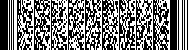 河南省教育厅办公室	主动公开	2021 年 4 月 30 日印发学校名称学校代码学校办学基本类型□公办	□民办□公办	□民办□公办	□民办□公办	□民办□公办	□民办□公办	□民办在校本科生总数人人近 5 年年均本科招生数近 5 年年均本科招生数近 5 年年均本科招生数人专任教师总数人人专任教师中副教授及以上职称比例专任教师中副教授及以上职称比例专任教师中副教授及以上职称比例%生师比具有硕博士学位教师占专任教师比例具有硕博士学位教师占专任教师比例具有硕博士学位教师占专任教师比例%推进高水平本科建设整体情况（落实“以本为本、四个回归”、推进“四新”建设、完善协同育人和实践教学机制、培育以人才培养为中心的质量文化等， 1200 字以内）（落实“以本为本、四个回归”、推进“四新”建设、完善协同育人和实践教学机制、培育以人才培养为中心的质量文化等， 1200 字以内）（落实“以本为本、四个回归”、推进“四新”建设、完善协同育人和实践教学机制、培育以人才培养为中心的质量文化等， 1200 字以内）（落实“以本为本、四个回归”、推进“四新”建设、完善协同育人和实践教学机制、培育以人才培养为中心的质量文化等， 1200 字以内）（落实“以本为本、四个回归”、推进“四新”建设、完善协同育人和实践教学机制、培育以人才培养为中心的质量文化等， 1200 字以内）（落实“以本为本、四个回归”、推进“四新”建设、完善协同育人和实践教学机制、培育以人才培养为中心的质量文化等， 1200 字以内）学校关于本科 人才培养的重要政策文件（限 10 项）序号文件名称文件名称文件名称印发时间印发时间学校关于本科 人才培养的重要政策文件（限 10 项）1学校关于本科 人才培养的重要政策文件（限 10 项）2学校关于本科 人才培养的重要政策文件（限 10 项）…专业名称专业代码修业年限学位授予门类专业设立时间所在院系名称专业总学分专业总学时实践教学环节学分占总学分比例实践教学环节学分占总学分比例本专业教授给本科生上课的比例本专业教授给本科生上课的比例年份毕业生人数境内升学人数境外升学人数就业人数自主创业人数2020 年2019 年2018 年2017 年2016 年类别序号项目名称所获奖励或支持名称时间等级授予部门教学成果奖1教学成果奖2教学成果奖…教学名师与教学团队1教学名师与教学团队2教学名师与教学团队…专业建设1专业建设2专业建设…课程与教材1课程与教材2课程与教材…实验和实践教学平台1实验和实践教学平台2实验和实践教学平台…教学改革项目1教学改革项目2教学改革项目…“互联网+” 大学生创新创业大赛1“互联网+” 大学生创新创业大赛2“互联网+” 大学生创新创业大赛…其他（限 50 项）1其他（限 50 项）2其他（限 50 项）…推荐顺序学校名称学科门类代码（2 位）学科门类专业类代码（4 位）专业类名称专业代码（6 位）专业名称专业负责人姓名专业技术职称行政职务联系电话(手机)123…